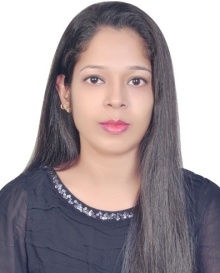 SUMMARY Nationality: 			IndiaCurrent Location: 		Deira, Dubai, UAEPosition seeking:		Services - AdministrationVisa status:			Visit (Valid till 29/04/2017)WORK EXPERIENCENov 2014 – Feb 2016 		Skyarc Builders					        		Kerala, IndiaAdministration ManagerEnsure operations run smoothly such as information, mail, and other internal functions.Ensure contracts, insurance requirements, and government regulations and safety standards are followed properly.Examine utility consumption and personal property needs.Oversee support services.Answer directives from directors of the firm.Oversee the preparation, analysis, negotiation, and review of contracts related to the purchase of equipment, materials, products or services.Supervise a building's operations and maintenance, management, communication, finance, facility function, technology integration, and environmental factors.Plan workspaces.Direct facilities staff and groundworkers.Jul 2012 – Jul 2014 		Micro Bytes General Trading LLC					        Dubai, UAEAdmin AssistantPreparation and reconciliation of Daily Sales Report.Provide support in interviewing and short listing candidates for the entry level.Visa processing coordination; right from the initial stage; applying quota up to visa stamping. Visa renewal & cancellation.Extending support in opening staffs salary account.Provide support in renewal of company license & immigration card.Establish and maintain various filing and record management systems. Provide accurate, efficient and committed office work support to the management.Sorting of incoming and outgoing mails and correspondence on the base of urgency, priority, confidentiality or routing to facilitate quick and efficient service to the concerned.Maintains statutory, confidential files and documents.Fixing appointments; make necessary arrangements for the meeting and ensure availability of appropriate personnel’s for the same as per scheduled time and place.Compiling information requested by the management.Coordinating with service providers/ vendors for office & staff requirements.Handling procurement & consumption of office stationery, name badges, staff uniforms, bill books & payment vouchers.Sep 2008 - May 2012 		Vodafone Essar South Ltd					             Bangalore, IndiaAdmin ExecutiveDrafting mails.Preparing Outstanding Statement on Rent, Maintenance, Utility, Backup and Water against clients.Preparing Quotations and Comparative Statements for Office requirementsCoordinating with the vendors and other service providers for office requirements; Access cards, Uniforms, Stationeries and other office requirements.Coordinating meetings.Taking an extra role in assisting Senior Staffs from other departments in getting their work done. Provide accurate, efficient and committed office work support to the management & coordinating meetings.Taking rounds to ensure concerned departments and peripheral areas are clean and litter free.Escalating the complaints received from clients to the right person under concerned Departments and see through that the case is close looped. Updating Walkthrough checklist, Statutory Documents.Aug 2007 - Jul 2008		 Indian Airlines 							  Cochin, IndiaCommercial Staff TraineeFront Office ManagementAttending calls and answering queriesPassenger Facilitation.Issuing tickets (Domestic Sector)Supervising Check-in counters, Immigration Hall and Security Hold Area.Preparing flown coupon analysis statement.Handling cargo and lost luggage.EDUCATIONExecutive Masters in Business Administration (EMBA) with specialization in General Management from Indian School of Business Management, Cochin, India in 2016.Degree in Bachelor of Commerce (B.Com) from the University of Calicut, Kerala in 2008.Diploma in IATA/UFTAA Foundation from School of Airlines and Travel Management, Cochin, India in 2006.All India Senior School Certificate Examination (AISSCE) – Commerce from Bharatiya Vidya Bhavan’s Vidya Mandir, Thrissur, Kerala in 2003.All India Secondary School Examination (AISSE) from Bharatiya Vidya Bhavan’s Vidya Mandir, Thrissur, Kerala in 2001.	ACHIEVEMENTSPersonal	Was the First runner up in District Yoga Competition during 7th Grade.Was the District Yoga Champion during 8th and 9th Grade.Won Consolation Prize in Fabric Painting conducted by Fevicryl Company during 10th Grade.Won First Prize in Fabric Painting and Consolation Prize for Embroidery during 11th Grade.ProfessionalRewarded with a Certificate of Appreciation in recognition of valuable services rendered to Micro Group of Companies with full commitment to excellence, resourcefulness and initiative taken to support management plans and strategies.Successfully achieved performance parameters.Performed assigned tasks with high enthusiasm, commitment, honesty and dedicationand met strict deadlines.Shown strong mid-managerial skills in supervising, coordinating and motivating subordinates.	IT SKILLSWindows & Office toolsMS Office Suite	Completed a course in Computer Fundamentals’, Adobe PageMaker, Corel Draw and Malayalam Word Processing (2005)SAP; G-Tec, KeralaACKA1 – KA for Accounts PayableACKA2 – KA for Accounts ReceivableACKA4 – KA for Management AccountingKA1 – SAP ERP Navigating SAPKA2 – SAP ERP User Tips and TricksKA3 – SAP ERP Cross-Application Time SheetKEY SKILLS, INTERESTS, QUALITIESAn organized approach and excellent time management skillsReliableGood communication skillsThe ability to work well as an individual also as a part of a teamComputer literacy and good typing skillsAccuracy and attention to detailThe ability to use own initiative but also know when matters need to be referred to the higher authoritiesMaintaining records – statutory, confidential, office and personalQuick learnerGuest relationFocused Adapted to diverse work styles and consistently provided friendly & personable service.LANGUAGESEnglish 			FluentHindi 			Working knowledgeMalayalam		NativeTamil 			Working knowledgeLEISURE PURSUITCycling and making soft toys